Приложение 4СОГЛАСИЕна обработку персональных данных для размещения материалов в базу данных регионального банка инновационного педагогического и управленческого опытаЯ, 	Ощепкова Наталья Викторовна							(фамилия, имя, отчество)учитель начальных    классов______________________________________________________				             (должность, наименование организации)				МКОУ СОШ №14 г. Слободского					в соответствии с Федеральным законом от 27.07.2006 № 152-ФЗ 
«О персональных данных» даю согласие Кировскому областному государственному образовательному автономному учреждению дополнительного профессионального образования «Институт развития образования Кировской области» (г. Киров, ул. Р. Ердякова, 23/2) с целью внесения сведений и предоставленных материалов в базу данных регионального банка инновационного педагогического и управленческого опыта и их использование, а именно:общие сведения (фамилия, имя, отчество (при наличии); номер контактного телефона или сведения о других способах связи);сведения о трудовой деятельности (должность, место работы, общий стаж педагогической работы, стаж работы в занимаемой должности);сведения о результатах профессиональной деятельности. Обработка моих персональных данных может осуществляться исключительно для размещения материалов в базу данных регионального банка инновационного педагогического и управленческого опыта и их использование, обеспечения соблюдения законов и иных нормативных правовых актов, за исключением раздела «Контакты», в некоммерческих целях для размещения в Интернете, буклетах и периодических изданиях с возможностью редакторской обработки.Я предоставляю право Кировскому областному государственному образовательному автономному учреждению дополнительного профессионального образования «Институт развития образования Кировской области» осуществлять следующие действия (операции) с моими персональными данными: сбор, использование, обезличивание, уничтожение с помощью смешанного способа обработки персональных данных.Я оставляю за собой право отозвать свое согласие посредством составления соответствующего письменного документа, который может быть направлен мной в адрес Кировского областного государственного образовательного автономного учреждения дополнительного профессионального образования «Институт развития образования Кировской области» по почте заказным письмом с уведомлением о вручении, либо доставлен лично под расписку в приемную руководителя указанного образовательного учреждения.Данное согласие действительно на период размещения материалов в базу данных регионального банка инновационного педагогического и управленческого опыта Кировского областного государственного образовательного автономного учреждения дополнительного профессионального образования «Институт развития образования Кировской области» сроком на 5 (пять) лет.«__28__»__03______________20 23____г.                                                  __________________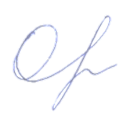                                                                                                                                    (подпись)